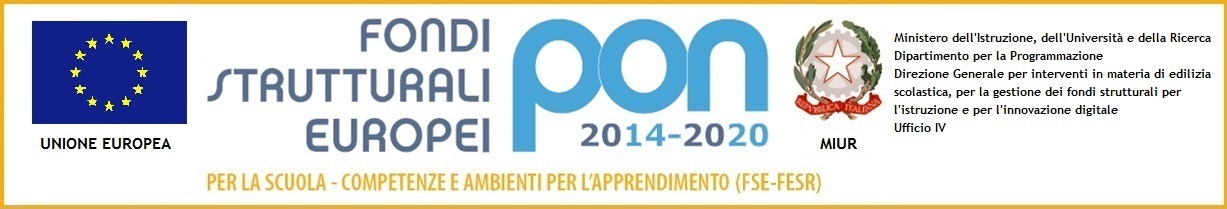 Al Dirigente ScolasticoIIS Savoia BenincasaANCONAOggetto: Domanda di partecipazione all’avviso di selezione interna conferimento incarico di esperto Progettista/Collaudatore - Progetto PON FESR 2014/2020 - Azione 10.8.1 - modulo 10.8.1 A1 per la realizzazione, l’ampliamento o l’adeguamento delle infrastrutture di rete LAN/WLAN. Il/La sottoscritto/a _________________________________________________________________ nato/a a _______________________________ il ______________ C H I E D Edi partecipare alla selezione per l’attribuzione dell’incarico di (barrare un solo incarico): esperto Progettista esperto Collaudatore per il progetto PON FESR 2014-2014 Azione 10.8.1 - modulo 10.8.1 A1 per la realizzazione, l’ampliamento o l’adeguamento delle infrastrutture di rete LAN/WLAN. A tal fine allega: Curriculum vitae nel quale dovranno esplicitamente elencati: i titoli, le competenze e le esperienze professionali che attribuiscono il punteggio alla candidatura;  Ai sensi degli artt. 46 e 47 del D.P.R. n. 445/2000, consapevole che le dichiarazioni mendaci sono punite ai sensi del codice penale e delle leggi speciali in materia, secondo le disposizioni richiamate all’art. 76 del citato D.P.R. n. 445/2000, il/la sottoscritto/a dichiara di non essere collegato a ditte o società interessate alla partecipazione alle gare di acquisto. Inoltre, esprime il proprio consenso affinché i dati forniti possano essere trattati nel rispetto del D.L.vo n 196/03 (Codice in materia di protezione dei dati personali), per gli adempimenti connessi alla presente procedura.________________,_______________			FIRMA